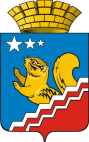 АДМИНИСТРАЦИЯ ВОЛЧАНСКОГО ГОРОДСКОГО ОКРУГАПРОТОКОЛАНТИТЕРРОРИСТИЧЕСКАЯ КОМИССИЯВОЛЧАНСКОГО ГОРОДСКОГО ОКРУГАот 27.02.2023г.                                                                                                   № 1Председатель - глава  Волчанского городского округа Вервейн А.В.  Секретарь комиссии  -  Карелина Т.Б. - специалист 1 категории по ГО и ЧС, мобилизационной работе администрации Волчанского городского округа  Присутствовало – 14 человек (список прилагается)   Повестка и регламент проведения заседания антитеррористической комиссии в Волчанском городском округе (далее – Комиссия) утверждены решением Комиссии.I.О состоянии антитеррористической защищенности объектов топливно-энергетического комплекса, объектов водоснабжения и водоотведения, а также мест массового пребывания людей на территории Волчанского городского округа                                     (Карелина Т.Б., Моторина О.Д.)Принять к сведению доклады специалиста 1 категории отдела ГО и ЧС администрации Волчанского городского округа Карелиной Т.Б., директора МУП «ВТЭК» Моториной О.Д. «О состоянии антитеррористической защищенности объектов топливно-энергетического комплекса, объектов водоснабжения и водоотведения, а также мест массового пребывания людей на территории Волчанского городского округа».Директору МУП «ВТЭК» Моториной О.Д.          2.1.принять исчерпывающие меры по обеспечению антитеррористической защищенности объектов ТЭК, находящихся на территории  Волчанского городского округа в соответствии с требованиями Федерального закона от 21.07.2011 № 256-ФЗ «О безопасности объектов топливно-энергетического комплекса».Срок – постоянно.2.2. продолжить информирование сотрудников организации о мерах безопасности при угрозе совершения террористических актов и чрезвычайных ситуаций.Срок – в течение 2023 года.2.3. продолжить проведение учений, тренировок по безопасной и своевременной эвакуации работников и иных лиц, находящихся на подведомственных объектах (территориях), при получении информации об угрозе совершения террористического акта либо о его совершении, а также занятий по минимизации морально – психологических последствий совершения террористического акта.Срок – в течение 2023 года.         2.4. организовать информирование сотрудников организации о порядке действий сотрудников при угрозе совершения террористических актов и чрезвычайных ситуаций.3. Специалисту 1 категории отдела ГО и ЧС администрации Волчанского городского округа Карелиной Т.Б.:3.1. обеспечить проведение проверок антитеррористической защищенности мест массового пребывания людей  Волчанского городского округа. Срок – до 01.05.2023 годаII. О реализации органами местного самоуправления полномочий, предусмотренных статьей 5.2. Федерального закона от 06 марта 2006 года№ 35-ФЗ «О противодействии терроризму», реализации плана и муниципальной программы по профилактике терроризма, а также минимизации и (или) ликвидации последствий его проявлений (Бородулина И.В., Карелина Т.Б.)1. Принять к сведению доклады заместителя главы администрации Волчанского городского округа по социальным вопросам Бородулиной И.В., специалиста 1 категории отдела ГО и ЧС администрации Волчанского городского округа Карелиной Т.Б., «О реализации органами местного самоуправления полномочий, предусмотренных статьей 5.2. Федерального закона от 06 марта 2006 года № 35-ФЗ «О противодействии терроризму», реализации плана и муниципальной программы по профилактике терроризма, а также минимизации и (или) ликвидации последствий его проявлений».2. Специалисту 1 категории отдела ГО и ЧС администрации Волчанского городского округа Карелиной Т.Б., начальнику Отдела образования Волчанского городского округа Адельфинской О.В.:2.1. обеспечить организацию и выполнение мероприятий, предусмотренных статьей 5.2. Федерального закона от 06 марта 2006 года        № 35-ФЗ «О противодействии терроризму».Срок – в течение 2023 г.2.2. обеспечить организацию и проведение инструктажей должностных лиц, ответственных за антитеррористическую безопасность подведомственных объектов, о мерах безопасности при угрозе совершения террористических актов.Срок – в течение 2023 г.2.3. обеспечить опубликование в средствах массовой информации и сети Интернет материалов, направленных на формирование и закрепление в общественном сознании отношения нетерпимости к проявлениям терроризма;Срок – в течение 2023 г.  2.4. обеспечить своевременную актуализацию паспортов антитеррористической защищенности подведомственных объектов.Срок – при необходимости актуализации паспорта.
3. Специалисту 1 категории отдела ГО и ЧС администрации Волчанского городского округа Карелиной Т.Б.:3.1. обеспечить освещение в средствах массовой информации, в том числе сети Интернет результатов мероприятий в области профилактики терроризма, минимизации и (или) ликвидации последствий его проявлений, а также информационных материалов о правилах поведения в условиях угрозы совершения теракта, действий при обнаружении  подозрительных предметов и эвакуации  в  чрезвычайных ситуациях.Срок – в течение 2023 г.III. О результатах мониторинга состояния политических, социально-экономических и иных процессов, оказывающих влияние на ситуацию в области противодействия терроризму в Волчанском городском округе (Карелина Т.Б.)1. Принять к сведению доклад специалиста 1 категории отдела ГО и ЧС администрации Волчанского городского округа Карелиной Т.Б.: «О результатах мониторинга состояния политических, социально-экономических и иных процессов, оказывающих влияние на ситуацию в области противодействия терроризму в  Волчанском городском округе».2. Начальнику Отдела образования Волчанского городского округа Адельфинской О.В. начальнику пункта полиции № 7 МО МВД России «Краснотурьинский» Шведу В.В.:3.1. По результатам проведенного мониторинга состояния политических, социально-экономических и иных процессов, оказывающих влияние на ситуацию в области противодействия терроризму на территории Волчанского городского округа направлять информацию в отдел ГО и ЧС администрации Волчанского городского округа.Срок – ежеквартально течение 2023 года.3.2. при выявлении угроз безопасности, незамедлительно направлять информацию в отдел ГО и ЧС администрации Волчанского городского округа.IV. О расположении на территории Волчанского городского округа единых специально отведенных или приспособленных для коллективного обсуждения общественно значимых вопросов и выражения общественных настроений, а также для массового присутствия граждан для публичного выражения общественного мнения по поводу актуальных проблем преимущественно общественно-политического характера мест  (Карелина Т.Б.)1. Принять к сведению доклад специалиста 1 категории отдела ГО и ЧС администрации Волчанского городского округа Карелиной Т.Б.: «О расположении на территории Волчанского городского округа единых специально отведенных или приспособленных для коллективного обсуждения общественно значимых вопросов и выражения общественных настроений, а также для массового присутствия граждан для публичного выражения общественного мнения по поводу актуальных проблем преимущественно общественно-политического характера мест (далее – специально отведенное место)».2. С учетом требований, установленных частью 21-1 статьи 8 Федерального закона от 19.06.2004 года № 54-ФЗ «О собраниях, митингах, демонстрациях, шествиях и пикетированиях» и данных мониторинга состояния политических, социально-экономических и иных процессов, оказывающих влияние на ситуацию в области противодействия терроризму принято решение о целесообразности расположения в Волчанском городском округе  специально отведенного места - площадь северной части города.3. Специалисту 1 категории отдела ГО и ЧС администрации Волчанского городского округа Карелиной Т.Б.: направить в Министерство общественной безопасности Свердловской области информацию о специально отведенном месте  в  Волчанском городском округе.Срок — до 01.03.2023 года.V. Об исполнении решений Антитеррористической комиссии Свердловской области и оперативного штаба Свердловской,  решений Антитеррористической комиссии в Волчанском городском округе и  эффективности  выполнения мероприятий Комплексного плана по противодействию идеологии терроризма в Российской Федерации на 2019-2023 годы на территории Волчанского городского округа (Карелина Т.Б.)1. Принять к сведению доклад специалиста 1 категории отдела ГО и ЧС администрации Волчанского городского округа Карелиной Т.Б.:                  «Об исполнении решений Антитеррористической комиссии Свердловской области и оперативного штаба Свердловской,  решений Антитеррористической комиссии в Волчанском городском округе и  эффективности  выполнения мероприятий Комплексного плана по противодействию идеологии терроризма в Российской Федерации на 2019-2023 годы на территории Волчанского городского округа» 2. Специалисту 1 категории отдела ГО и ЧС администрации Волчанского городского округа Карелиной Т.Б.:2.1. обеспечить организацию и своевременное выполнение мероприятий по профилактике терроризма, предусмотренные в рамках реализации комплексного плана мероприятий по противодействию идеологии терроризма в Волчанском городском округе  на 2019-2023 годы.2.2. обеспечить своевременный сбор и предоставление информации о выполнении Комплексного плана  противодействия идеологии терроризма в Свердловской области на 2019-2023 годы.2.3. обеспечить своевременный сбор и предоставление в аппарат антитеррористической комиссии в Свердловской области информации о ходе исполнения решений антитеррористической комиссии в Свердловской области, а также исполнение решений антитеррористической комиссии в Волчанском городском округе.Срок – в соответствии с установленными сроками аппаратом  антитеррористической комиссии в Свердловской области3. Начальнику Отдела образования Волчанского городского округа Адельфинской О.В.:3.1. обеспечить организацию и выполнение мероприятий Комплексного плана Свердловской области по противодействию идеологии терроризма на 2023 год на территории Волчанского городского округа.Срок – в соответствии с установленными сроками.3.2. обеспечить своевременный сбор и предоставление в отдел ГО и ЧС администрации Волчанского городского округа информации о ходе исполнения решений антитеррористической комиссии в Свердловской области, а также исполнения решений антитеррористической комиссии в Волчанском городском округе.Срок – в соответствии с установленными сроками.4. В случае выявления фактов неисполнения муниципальными служащими решений Антитеррористической комиссии Свердловской области, к ответственным лицам допустивших нарушение, будут приниматься меры дисциплинарного характера.5. Считать исполненными и снять с контроля поручения, предусмотренные подпунктом 4.2 пункта 4, подпунктом 5.2 пункта 5 вопроса I, пункта 3 вопроса IV протокола заседания антитеррористической комиссии в городском округе от 27.02.2023 № 1.         Решения заседания АТК Волчанского городского округа, изложенные в настоящем протоколе, приняты единогласно. Особого мнения от членов АТК Волчанского городского округа  по решениям, изложенным в настоящем протоколе, не поступало.          О результатах исполнения мероприятий, указанных в настоящем протоколе, информировать секретаря антитеррористической комиссии Волчанского городского округа.          Срок – не позднее трех рабочих дней со дня истечения срока исполнения соответствующего мероприятия.          Контроль за исполнением настоящего протокола возложить на секретаря антитеррористической комиссии Волчанского городского округа.  Председатель                                                                                      А.В.Вервейн